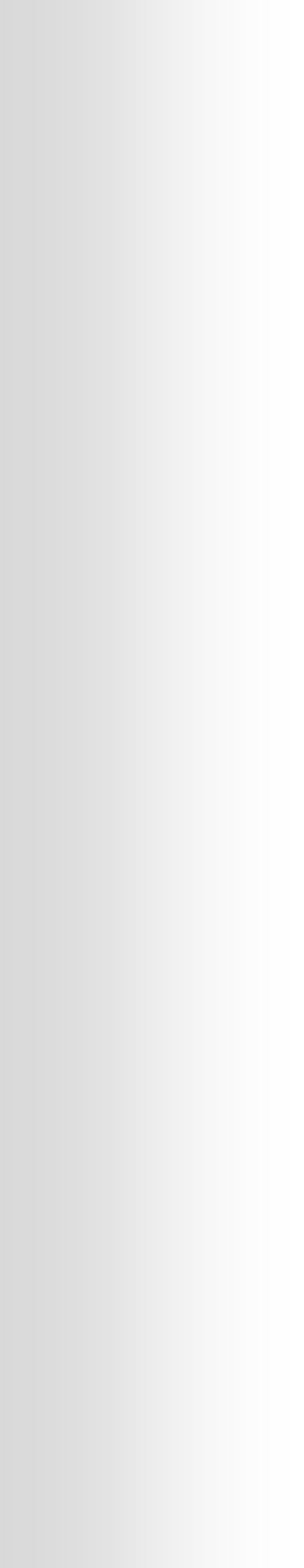 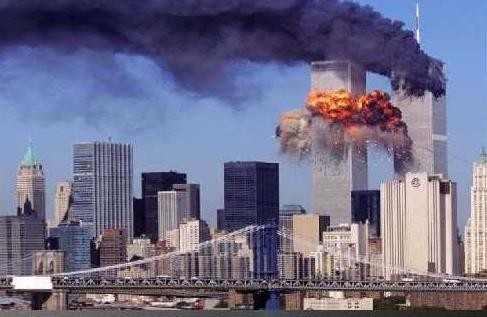 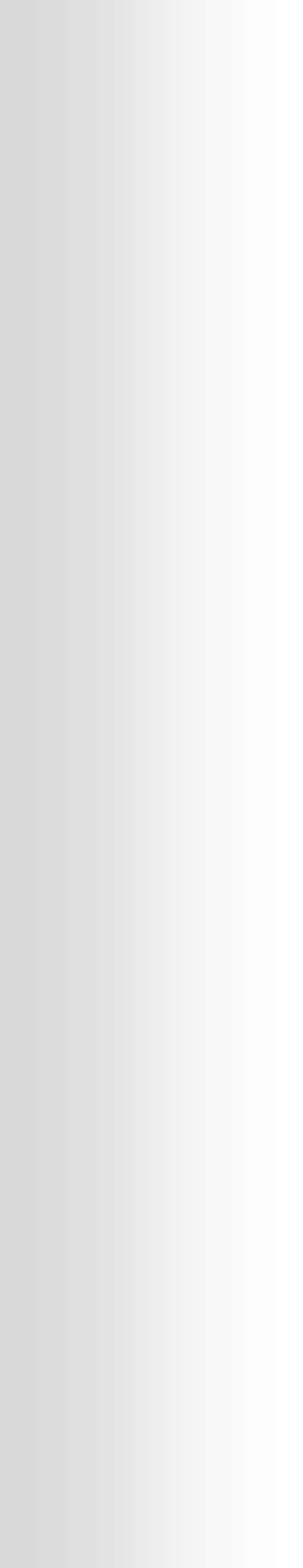 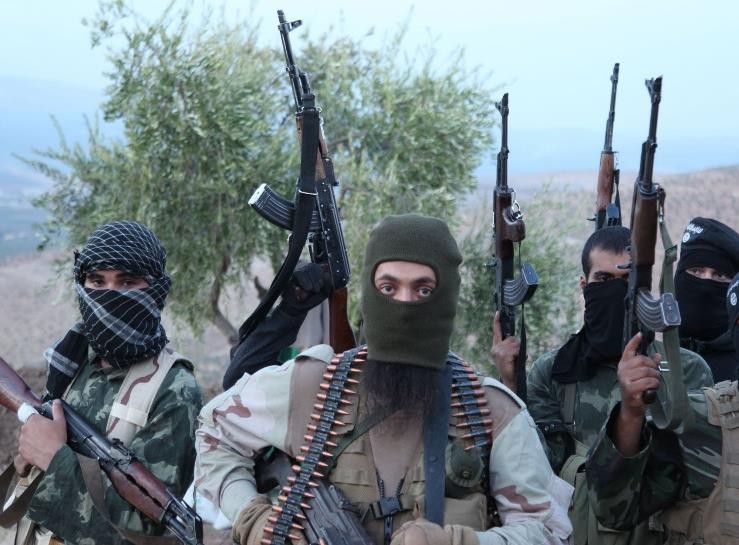 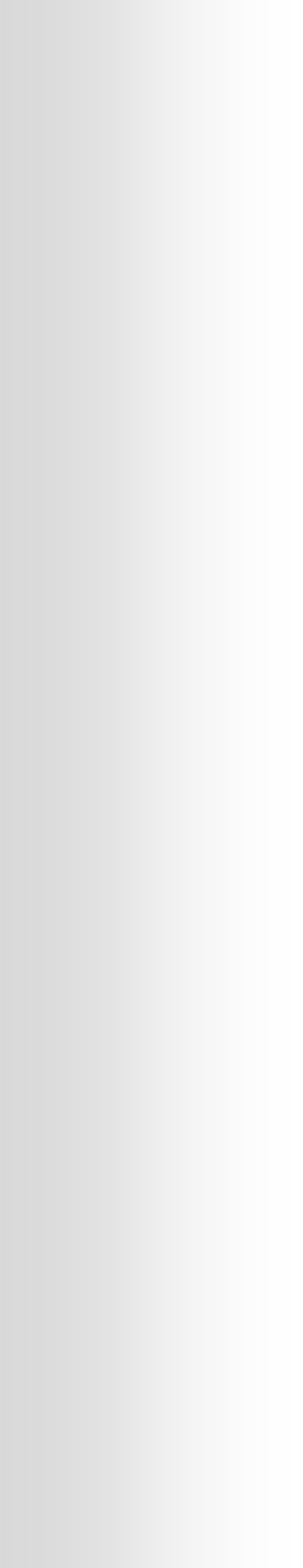 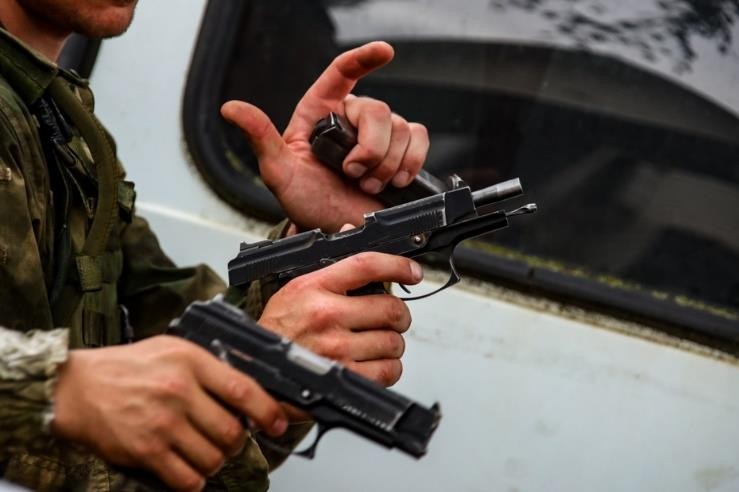 Понятие «терроризм» произошло от латинского слова «terror», что в переводе означает «страх», «ужас». Если говорить более конкретно, то терроризм — это применение насильственных действий с целью достижения каких-то глобальных установок. Такие установки могут быть самыми разнымиполитические, экономические, духовные, идеологические и т. д. Согласно статье 205 Уголовного кодекса  Российской  Федерации, в терроризме может быть обвинено лицо или группа лиц, деятельность которых приводит к гибели  людей  или  причинению значительного имущественного ущерба.Как правило, акты терроризма обладают следующими специфическими свойствами:Терроризму характерна массовость — как последствий, так и освещения в обществе. Для террористов их преступления — это посыл.Акты террора совершаются публично, так как основная цель — привлечение внимания.Жертвами террора могут стать как представители	конкретныхответственность за совершённый теракт несут организованные группы лиц, причём не все из них являются исполнителями, а сеть преступников может располагаться на территории всего мира.Также акты терроризма принято разделять и по идеологии самих злоумышленников.Основных видов преступлений всего пять:Политический террор. Направлен на изменение политического строя в том или ином государстве. Цель — устранение конкурента, будь то действующая власть или, наоборот, оппозиция.Националистический террор. Действия, направленные на уничтожение или дискриминацию группы людей по национальному признаку с целью доказать своё превосходство над ними.Религиозный террор. Представляет собой попытки уничтожить людей, которые придерживаются чуждой для террориста религии, или же подчинить их своей вере.Криминальный террор. В основе данного вида терроризма стоит желание получить прибыль. В связи с этим жертвами могут стать конкуренты преступной группировки или крупные предприниматели.Экологический террор. Данный вид террора характеризуется желанием привлечь внимание общественности к проблемам окружающей среды при помощи радикальных методов.Способы терроризма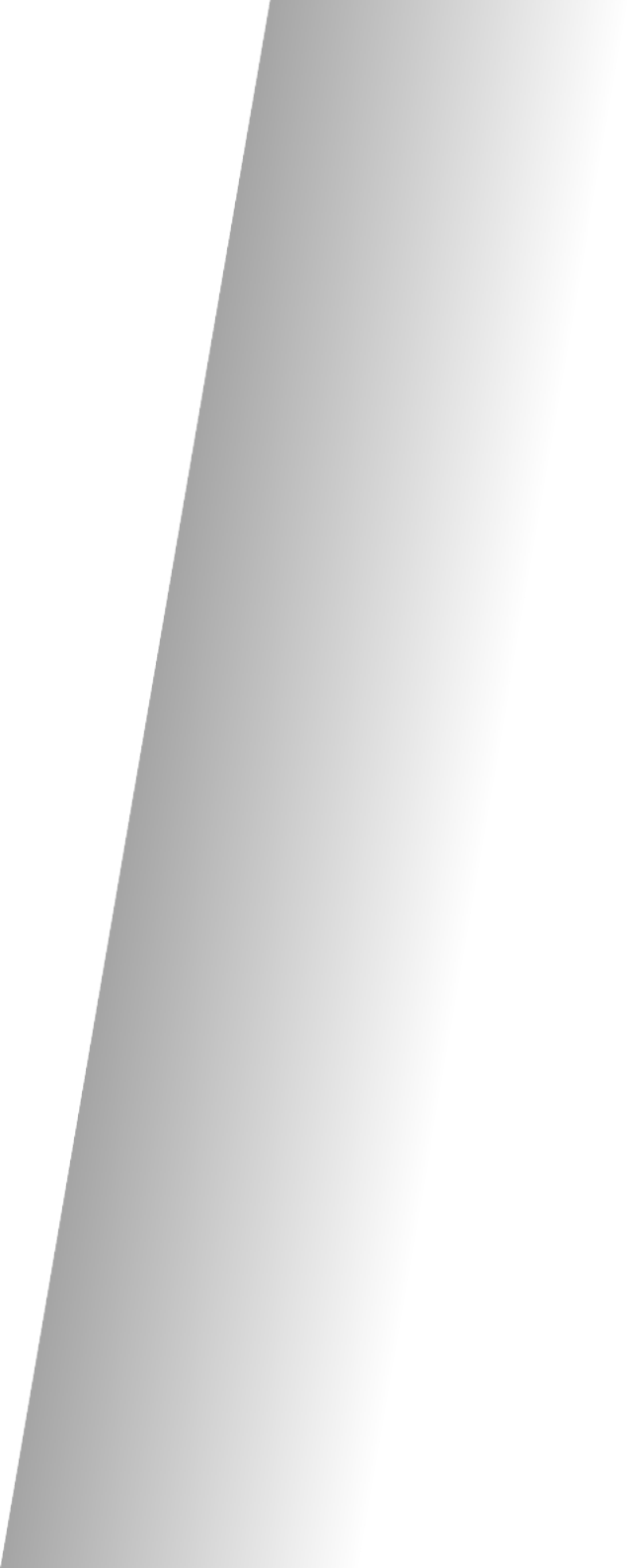 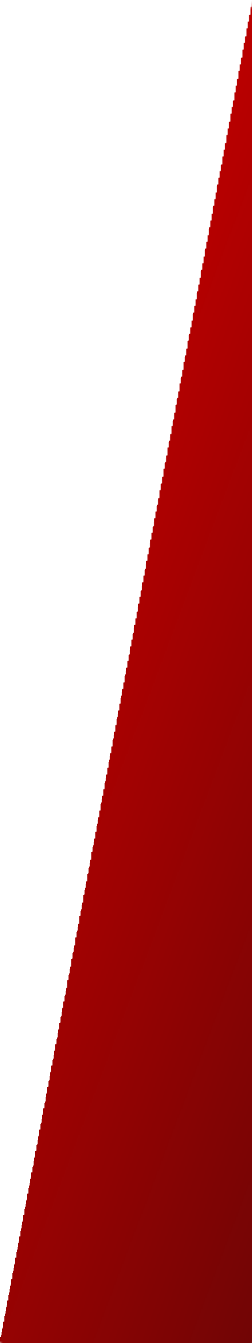 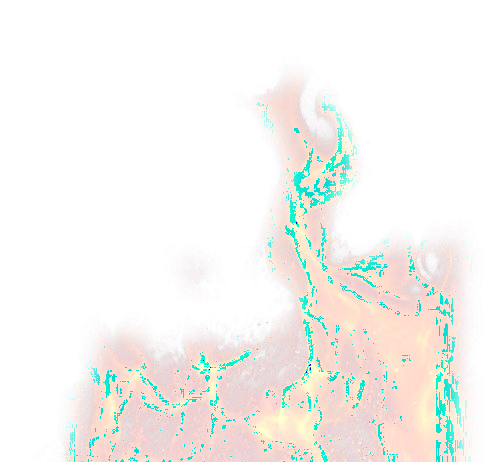 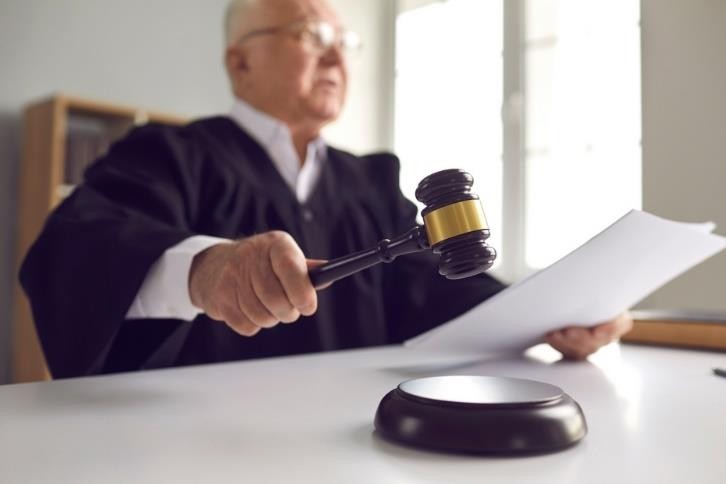 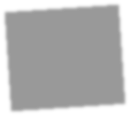 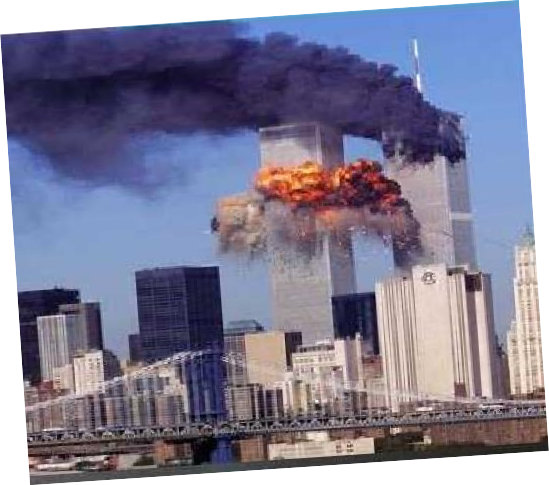 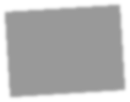 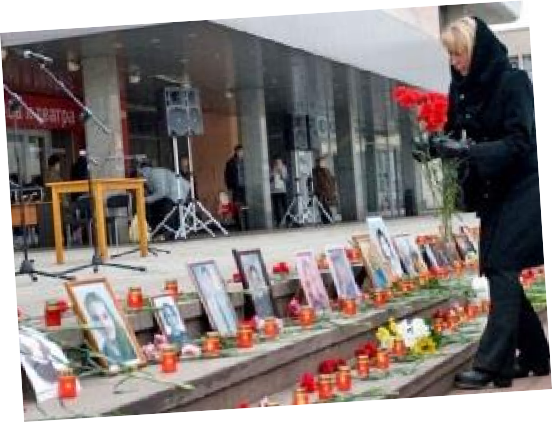 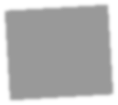 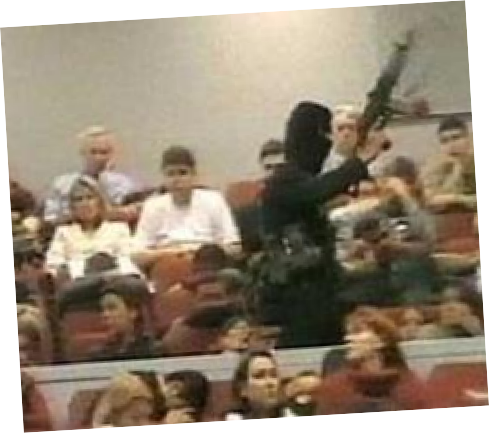 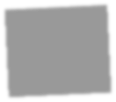 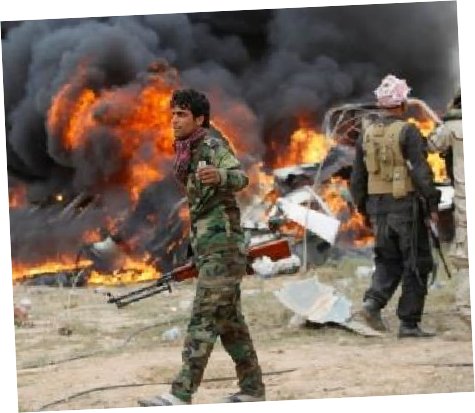 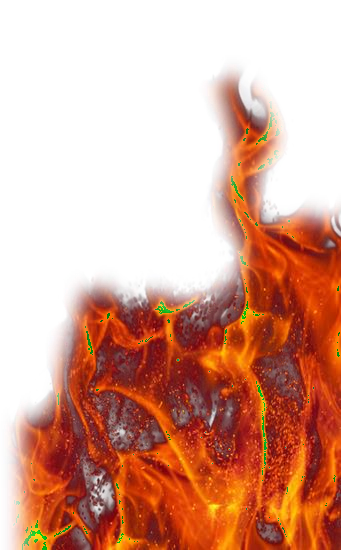 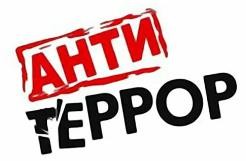 У террористов существует множество методов ведения своей деятельности. Вот основные из них:взрывы и обстрелы различных объектов инфраструктуры и иных зданий;убийство	конкретного	человека	или группы людей;пытки	людей,	их	избиение, издевательства;похищение людей с целью применения шантажа;захват различных зданий и территорий с последующим взятием заложников;ограбление заведений с последующим взятием заложников;применение	или	угроза	применения ядерного или биологического оружия.Помимо стандартной судебной процедуры, лицо  или группа лиц, признанные на территории России террористами, заносятся в специальный реестр «террористов и экстремистов». Делается это с целью предотвращения возможных последующих преступлений. Изначально предложение о признании организации террористической и её незамедлительной ликвидации готовит Федеральная служба безопасности Российской Федерации. Их обращение принимает Генеральная прокуратура, которая также проводит досудебные проверки. Конечное заявление поступает в Верховный суд РФ, на основании решения которого и выносится приговор.Разные степени ответственности и наказания за совершённый террористический акт или причастие к нему прописаны в статье 205 Уголовного кодекса Российской Федерации.Так, если виновный совершил террористи- ческий акт, повлекший за собой разного рода последствия, включая гибель людей и значительный имущественный ущерб, приговаривается к лишению свободы на срок от 15 до 20 лет либо к пожизненному заключению.Человек, обвинённый в содействии террорис- тической организации, может получить срок от 7 до 20 лет либо пожизненное лишение свободы.Лицо, участвовавшее в подготовке террористического акта, освобождается от уголовной ответственности, если оно своевременным предупреждением органов власти или иным способом способствовало предотвращению осуществления террорис- тического акта и если в действиях этого лица не содержится иного состава преступления..Структурное подразделение: Украинская сельская библиотекаТерроризм -угроза обществу2024 год